SOLLENTUNA TKOrganisationsnummer	802405-9076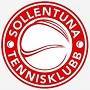 VERKSAMHETSBERÄTTELSE&ÅRSREDOVISNING2023Inledning och sammanfattningSedan förra årsmötet har Sollentuna Tennisklubb haft en stabil och väl fungerande styrelse och verksamhet. Fokusen har legat på att utveckla dem olika verksamhets delarna och höja kvalitén hos tränarna genom interna utbildningar. Klubben har även haft fortsatt dialog med Sollentuna kommun främst gällande om en ny tennishall och utebanor. Styrelsesammansättning- och arbeteStyrelsen har under verksamhetsåret bestått av sju ledamöter samt en suppleant.  Jens Bjurenstedt, ordförandeFarhan Syed, vice ordförande Ali Tarihi, kassörAnnica Taraldsson, sekreterareMehdi Hooshyar, ledamotDinos Verouhis, ledamotChristopher Lellky, SuppleantValberedningen bestående av Reza Jor.Allt styrelsearbete sker ideellt men styrelsens ordförande får 20 timmar tennistid på banan samt ledamöterna 10 timmar som kan tas ut direkt eller flyttas mellan åren. Styrelsen har träffats regelbundet, en gång i månaden samt några extra möten när det har behövts.För att få ett effektivare och en mer aktiv styrelse har arbetet fortsatt under 2023 i ett antal arbetsområden (arbetsgrupper) där arbete kan ske mellan möten. Således har en grupp fokuserat på arbetet kring hallfrågan och utomhus banor och en annan grupp har engagerat sig caféet eller renoveringen i hallen.EkonomiSollentuna TK:s rörelseresultat för verksamhetsåret 2022 blev -530 kkr. (455 kkr). Omsättningen uppgick under året till 6 319 kkr. (7 126 kkr).Föreningens resultat och ställning i övrigt framgår av medföljande bilaga till verksamhetsberättelsen.Se tabell nedan gällande kostnader och intäkter avseende bokföringsåret 2022. Medlemsantal Sollentuna TK är en av Distriktets största klubbar och vi hade vid utgången av året 1230 medlemmar.  Detta är en liten minskning från föregående år. Vår ambition är att vara tillgängliga för alla som vill spela tennis och att ett medlemskap i klubben ska ge ett mervärde. Antalet elever i de olika kategorierna är något lägre än föregående år förutom i bollskolan som är ungefär lika många som föregående år. Det något antal färre antalet deltagare är relaterat till covid-19.Antal medlemmar och deltagare indelade i kategorier i de av klubben arrangerade aktiviteterna, ser ut som följer:Verksamheten Klubbens verksamhet är indelad i fyra olika delar och här följer en kort beskrivning av dessa samt vår tävlingsverksamhet.BollskolanSTK vill att bollskolan ska vara en lekfull introduktion till idrottande. Här får barn i åldrarna 4–6-år träna massor av koordination och bollkontroll i en träningsmiljö där våra ledare främjar glädje, samarbete och rörelseförståelse.”Spelutveckling” är vidareutvecklat. På initiativ av Svenska TF har de flesta av landets klubbar anslutit till konceptet med mål att unisont att utveckla våra unga elever på ett ännu effektivare sätt.TennisskolanTennisskolan vänder sig till spelare mellan 6–19-år, på alla nivåer. Vi i STK vill att fler får möjlighet att prova på tävlingstennis. Under året har STK arrangerat matchträning under ordinarie terminer samt läger under skolloven. Utöver lägerverksamhet i klubbens egen regi samarbetar STK även med Sollentuna kommun kring multisportläger två veckor varje sommar, ett läger på Sollentunavallen och ett som vi själva arrangerar i tennishallen och på Edsbergs sportfält. Dessa har som tidigare år varit väldigt populära.Tennis utanför banan (fysisk träning) erbjuds hela Tennisskolan. Denna gren har vuxit sig stor och är unik i svensk klubbtennis.TävlingsskolanTävlingsskolan är för elever 12 år och uppåt som tävlar regelbundet och har en hög egen drivkraft att förbättra sin tennis. Förutom den ordinarie träningen arrangeras matchträning och läger under skolloven. Resor i klubbens regi har bland annat gått till Båstad, Jönköping och Göteborg.VuxenträningI våra tenniskurser för vuxna erbjuds möjlighet att spela tennis på alla nivåer, från nybörjare till mer erfarna spelare som är aktiva i divisionsspel runtom i Sollentuna. Målsättningen är att vara en komplett förening med bred verksamhet för alla åldrar och alla nivåer. TävlingsverksamhetenVi arrangerade fyra SO-tour turneringar i Edsbergshallen för våra Midi- och Maxitennisspelare. Herrar 45 vann division 1 och tampades om SM-guldet, laget slutade fyra i landet!Pojkar 15 vann division 2 och får tampas de med om SM-guldet under 2024.Herrlaget är nystartat.Flickor 13, två lag (totalt tio flickor) startas med mål om ett starkt Damlag framöver.Våra juniorer har under året vunnit flertalet tävlingar i distriktet.Julia Moldénius, 12 år har även lyckats väl i internationella tävlingar som två år ung.Organisation Under verksamhetsåret har följande personer varit fast anställda i Sollentuna Tennisklubb:Under sista delen av 2023 har vi sänkt graden av fast anställda från 5,4 till 4,6 med utökad kvalitet.Valentin ”Valle” Manolescu har under året arbetat som sportansvarig och fokuserat mycket struktur i alla verksamhetsområden såsom budget, tränarutbildning och elevutbildning genom att introducera MultiskillZ och Spelarutveckling inom verksamheterna. Valle hjälper till i dem flesta verksamhetsområden. Klubben har inte idag någon hallansvarig och där har Valle tagit ett stort ansvar.Valle ansvarar för helheten i Bollskolan, Klubbmästerskap.Magnus Sjöberg ansvar över Vuxenträningen.Bortsett att fylla alla ordinarie träningsgrupper med hög kvalitet på grupp- och tränarsammansättning har Magnus utökat dagtidsträningen på vardagar,Sign In, Matchträning och Cardiotennis.Magnus har även ansvar över timtränarna inom Vuxenträningen. Magnus assisterar även administrativt vid stora happenings/händelser/schemaläggning för Tennisskolan och assisterar vid tränarutbildningar.Maickol Cornejos har ansvarat under året för Tävlingsskolans elever med allt vad det innebär och samarbetar med Martin på Tennisskolan. Maickol assisterar vid stora happenings/händelser, tränarutbildning och har haft hand om utbildning kring MultiSkillz.Martin Örtengren har ansvaret för Tennisskolan och Tennis utanför banan (fysisk träning). Martin är även utbildad PT och ansvarar för Sollentuna TK: s fysträning.Idag deltar ca 60 elever på regelbunden basis.Martin har ansvar över timtränarna inom Tennisskolans verksamhet, assisterar vid tränarutbildning och vid stora happenings/händelser.Mart Kerem har varit administrativt ansvarig för ekonomi, dvs fakturering, bokföring årsbokslut och löner. Mart har även haft hand om renhållningen på våra fyra banor.Gustaf Arverud och Oskar Langer har under 2023 delat på Bollskoleansvaret men har nu ersatts av Valentin Manolescu.En stor del av tränarstyrkan, drygt 30 stycken, består av timtränare. Styrelsens underskrifter					Jens Bjurenstedt	Farhan Syed		Ali Tarihi	Annica Taraldsson			Ordförande		Vice ordförande	Kassör	Sekreterare				Dinos Verouhis	Mehdi Hooshyar	Christopher Lellky	Ledamot		Ledamot		SuppleantIntäkter (tkr.)Kostnader (tkr.)Resultat201760475660387201862985936362201964826248233202059505813137202171266671455202263196849-53020237314            7372 - 58Antal medlemmarBollskola BSTennisskola TSVuxentennisTävling20161325155526196232017133711952119520201813469153721225201913851275362122320201405131505191282021127312050018536202212308049023012202313899250423611